REGULAMIN KONKURSU PLASTYCZNEGO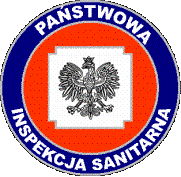 „Czyste powietrze wokół nas - nie pal przy mnie proszę”I Postanowienia ogólne.1. Organizatorem konkursu jest Państwowy Powiatowy Inspektor Sanitarny z siedzibą    w Goleniowie przy ulicy Pocztowej 362. Konkurs organizowany jest dla dzieci w wieku przedszkolnym (5-6 lat) placówek, które przystąpiły do realizacji programu na terenie powiatu goleniowskiego.3. Udział w konkursie jest dobrowolny.3. Przedmiot konkursuPrzedmiotem Konkursu są prace plastyczne uwrażliwiające dzieci na szkodliwość dymu papierosowego.a) dym tytoniowy jest trujący,b) bierne palenie szkodzi,c) jak unikać dymu tytoniowego.4. Cele konkursu:   a) Wykształcić umiejętności rozpoznawania różnych źródeł dymów.b) Wykształcić umiejętności rozpoznawania różnych dymów, „wydobycie” dymu papierosowego.c) Zwiększyć wrażliwości dzieci na szkodliwość dymu papierosowego.d) Zwiększyć poziom wiedzy na temat skutków palenia papierosów.e) Zwiększyć wrażliwość dzieci na miejsca, w których mogą być narażone na dym tytoniowy.5. Zasady uczestnictwa:a) Uczestnikami konkursu są dzieci w wieku przedszkolnym (5-6 lat) placówek, które przystąpiły do realizacji programu na terenie powiatu goleniowskiegob) Konkurs trwa do 01.04.2022 r. c) Wyłonienie zwycięzców nastąpi w terminie do 29.04.2022 r.d) Każdy uczestnik nadsyła maksymalnie 1 pracę (dotychczas niepublikowaną) e)Pracę konkursową należy opatrzyć imieniem i nazwiskiem uczestnika oraz nazwąi adresem placówki, do której uczęszcza;f) Praca konkursowa może być wykonana dowolną techniką plastyczną;6. Nagradzanie i nagrody w Konkursie.a) Do finału konkursu zakwalifikowane zostaną nie więcej niż 3 prace biorących udział w konkursie.b) Nagrody rzeczowe oraz dyplom za uczestnictwo w konkursie przyznane zostaną dla uczestników za zajęcie I, II III miejsca.c) Nagrodzone prace zostaną umieszczone na stronie internetowej http//pssegoleniow.pis.gov.pld) Nagrody laureatów będą do odbioru w siedzibie Powiatowej Stacji Sanitarno-Epidemiologicznej w Goleniowie. Inne sposoby przekazania nagród mogą być ustalone telefonicznie.7.Forma prac plastycznych:a) Forma graficzna – dowolnab) Format pracy: A4 lub A3 (do wyboru)e) Do pracy należy dołączyć: Załącznik nr 1 - Formularz zgłoszeniowy - (imię i nazwisko autora, proszę zamieścić w prawym dolnym rogu pracy). Załącznik nr 2 - Oświadczenie rodziców lub prawnych opiekunów zawierające zgodę na udział w Konkursie  na zasadach określonych w niniejszym Regulaminie Termin nadsyłania i przyjmowania prac  do 25.04.2022 roku na adres:Powiatowa Stacja Sanitarno-Epidemiologiczna w Goleniowie ul. Pocztowa 36,                                                72-100 Goleniów z dopiskiem „Konkurs Plastyczny Czyste powietrze wokół nas - nie pal przy mnie proszę”			8. Wyłonienie zwycięzców nastąpi w terminie do 29.04.2022 r9. Dodatkowych informacji udzielamy od poniedziałku do piątku w godzinach     730- 900.( tel.91-418-31-95 lub 91-418-23-22 wew. 30)10. Komisja Konkursowa Komisja konkursowa składająca się z przedstawicieli Państwowego Powiatowego Inspektora Sanitarnego w Goleniowie dokona oceny nadesłanych prac. Prace oceniane będą według następujących kryteriów: a) Wartość artystyczna - oryginalność pracy pod względem graficznym.b) Związek pracy z tematyką konkursu. Załącznik nr 1 Formularz zgłoszeniowyZałącznik nr 2 Zgoda przedstawiciela ustawowego dziecka na udział w konkursie, które nie ukończyło 18 roku życia.